Коммерческое предложение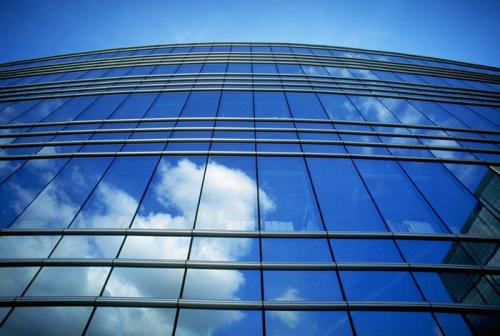 Частное предприятие «ОЛГЕАН»КОД ЕГРПОУ 20224003, г. Днепропетровск, р.с. 26005060805191 в ЗАТ КБ «Приватбанк» МФО 305299 общая система налогообложения, без НДС.
e-mail: ledi.revyackina1605@ukr.net, https://youtu.be/QcLIj_RWHJEhttp://a-sun.dp.ua/,   098 219 28 55, 096 670 10 16,  063 178 43 20, 095 798 99 53, 073 025 27 55 ПРЕДЛАГАЕМТонирование фасадов зданий.Тонирование стекол в офисах,  ваших домах.— уменьшение расхода электроэнергии, за счет сокращения затрат на кондиционирование/обогрев помещений— отражение солнечного тепла и уменьшение ослепляющей яркости солнечного света
— защита предметов внутреннего интерьера от выгорания
— защита от ультрафиолетовых лучей
— защита от осколков стекла в случае его разрушения.
— простота и удобство в эксплуатации
— экономичность— престижный и современный дизайн ( зданий и сооружений)
— конфиденциальность в дневное время при использовании зеркальных пленок и полная конфиденциальность при использовании матовых пленок.Бронирование стеклопакетовпленки используются как альтернатива решеткам и при различных сочетаниях со стеклом образуют Противоударные изделия, которые соответствуют классам прочности, принятым в Украине: СУ-1, СУ-2, СУ-3, СУ-4.устанавливается на объектах имеющих материальные ценности высокой потребительской стоимости, исторические и культурные ценности. В операционных залах банков, помещениях органов управления и власти (там, где не требуется установка пулеустойчивого остекления), торговых залах ювелирных, оружейных магазинов, аптек. В музеях, картинных галереях (виде экранов, витрин для защиты отдельных экспонатов в экспозиционных залах).Директор ЧП «ОЛГЕАН»                                                                  РЕВЯКИНА С.А.